Его ро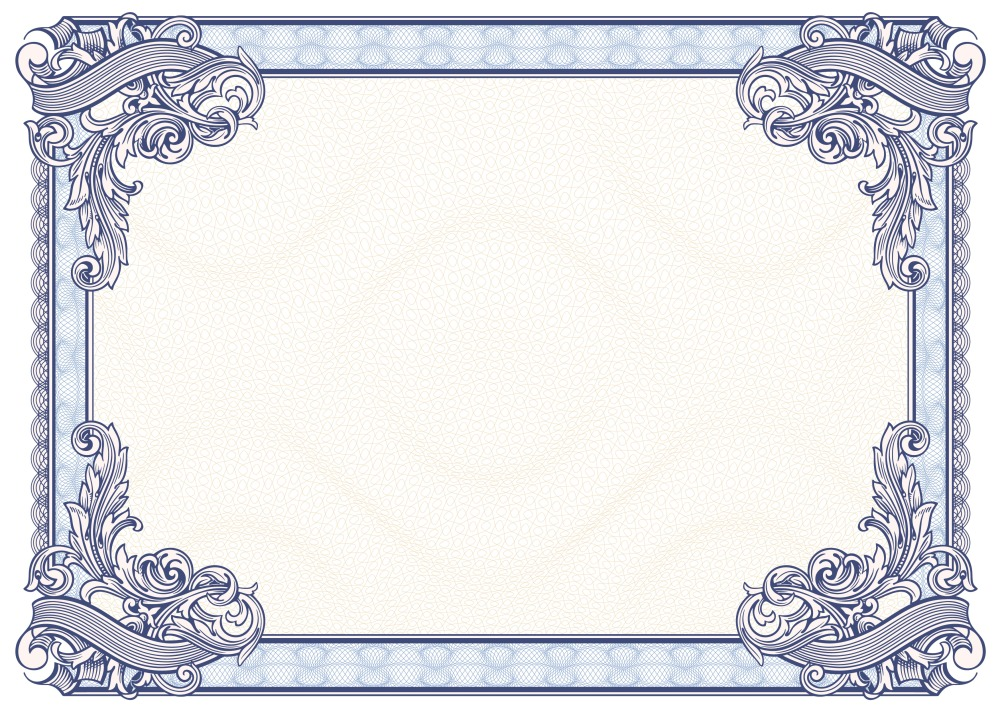 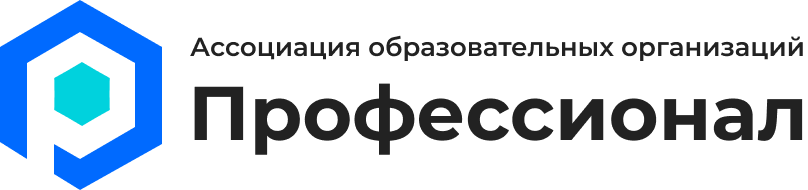 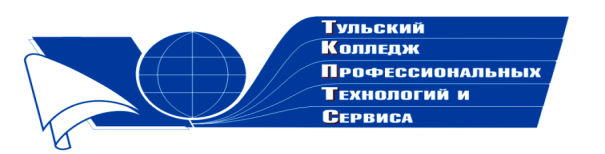 Государственное профессиональноеобразовательное учреждение  Тульской области «Тульский колледж профессиональных технологий и сервиса»ДипломНаграждаетсяСветашова Нина Алексеевна,занявшая 1 место  в общероссийском заочном конкурсе «Золотые умельцы России»  с работой «Первый автомат Федорова и унификация стрелкового оружия на его базе» в номинации «Творческие научно-исследовательские работы» Научный руководитель Жданова Светлана Леонидовна     Директор ГПОУ ТО       «ТКПТС»                                     С.С. Курдюмов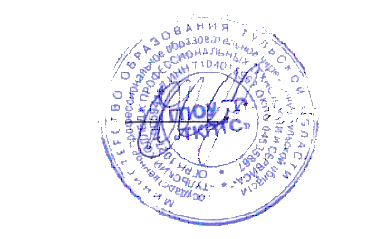 2020 год